Authority & Contractor Logo 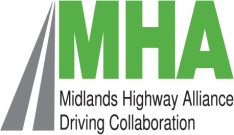 Overarching Outcome Overarching Outcome Efficient Service Delivery Efficient Service Delivery KPI 11Jan 2017Value for Money Value for Money Pain / Gain IndicatorDefinition & Target:To jointly maintain the individual MHA contract savings and innovation register. To be maintained by the contractor and audited and signed off by the Client. To be monthly managed at the monthly management meeting.To jointly maintain the individual MHA contract savings and innovation register. To be maintained by the contractor and audited and signed off by the Client. To be monthly managed at the monthly management meeting.To jointly maintain the individual MHA contract savings and innovation register. To be maintained by the contractor and audited and signed off by the Client. To be monthly managed at the monthly management meeting.Calculation Matrix:Jointly reviewed monthlyTimes reviewed jointly per month X 100 = ? %     1 month Jointly reviewed monthlyTimes reviewed jointly per month X 100 = ? %     1 month Jointly reviewed monthlyTimes reviewed jointly per month X 100 = ? %     1 month Why are we measuring this:Acknowledgment of efficiency savings and the advantages of collaborative workingTo continuously improve and drive down costOther LHA objective Acknowledgment of efficiency savings and the advantages of collaborative workingTo continuously improve and drive down costOther LHA objective Acknowledgment of efficiency savings and the advantages of collaborative workingTo continuously improve and drive down costOther LHA objective How might measuring this make people behave and improve:Mind set and joint culture to continuously improve and drive down costActively participate in ECI for scheme workTo consider alternatives not “more of the same” Mind set and joint culture to continuously improve and drive down costActively participate in ECI for scheme workTo consider alternatives not “more of the same” Mind set and joint culture to continuously improve and drive down costActively participate in ECI for scheme workTo consider alternatives not “more of the same” How the data will be collected and on what frequency:Contractor to furnish the percentage information to service manager on the agreed KPI spreadsheet. By first Tuesday of every month  Contractor to furnish the percentage information to service manager on the agreed KPI spreadsheet. By first Tuesday of every month  Contractor to furnish the percentage information to service manager on the agreed KPI spreadsheet. By first Tuesday of every month  What action will be taken if Target below target: Will effect pain / gain calculation Reasons for failure and corrective action to be undertaken to be jointly agreed and monitored at monthly management meetings.Other LHA objectiveWill effect pain / gain calculation Reasons for failure and corrective action to be undertaken to be jointly agreed and monitored at monthly management meetings.Other LHA objectiveWill effect pain / gain calculation Reasons for failure and corrective action to be undertaken to be jointly agreed and monitored at monthly management meetings.Other LHA objectiveWho will this target be benchmarked againstMHA members at the quarterly TCB meetings to include dissemination of successes (and non successful attempts)MHA members at the quarterly TCB meetings to include dissemination of successes (and non successful attempts)MHA members at the quarterly TCB meetings to include dissemination of successes (and non successful attempts)Transitional GoalTo move towards a three pronged assessment, Cost, Quality and Customer. To consider the current work being carried out by HMEPTo move towards a three pronged assessment, Cost, Quality and Customer. To consider the current work being carried out by HMEPTo move towards a three pronged assessment, Cost, Quality and Customer. To consider the current work being carried out by HMEPHow  Through TWG and TCB Through TWG and TCB Through TWG and TCB 